Dohoda o předvedení pořadu / projektuSpolek pro zachování kulturního dědictví historie a romantiky    				Slezskoostravský hrad, ul. Hradní, 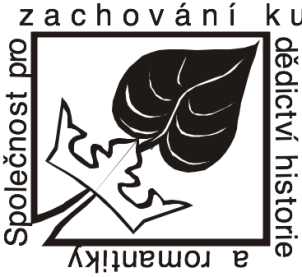   	    				710 00 Slezská Ostrava 	    				ičo: 27030261 	    				tel: 	    				číslo účtu :     ( dále jen společnost )Objednatel 					(dále jen objednavatel )Na základě této smlouvy se společnost zavazuje k předvedení pořadu :Datum : Program :      viz příloha č.1Počet  a styl vystoupení, výprava :  viz příloha č.1Úhrada programu je stanovena ve výši :  atum a forma úhrady :  bankovním převodem do 30 dnů po akci.I. závazné smluvní podmínkySpolečnost se zavazuje dostavit na místo produkce včas , sjednaný projekt odvést na odpovídající úrovni a ve stanoveném rozsahu s přihlédnutím k veškerým ujednáním této smlouvy .Neuskuteční-li se sjednaný projekt vinou společnost , je tato povinována nahradit objednavateli prokázané náklady. Toto neplatí v případě přírodní katastrofy , havárie, apod . Společnost je povinována takovýto důvod řádně doložit .Společnost neodpovídá za případné úrazy a hmotné ztráty objednatele , pomocného personálu pořadatele a diváků . Objednatel je povinen zajistit pořadatelskou službu .Objednavatel je povinen zajistit , aby pracoviště pro sjednaný projekt bylo po bezpečnostní , technické a hygienické stránce odpovídajícím způsobem připraveno Nedodržení technických podmínek , uvedených ve smlouvě , může být důvodem nekonání , přičemž objednavatel hradí veškeré náklady . Po uskutečnění předmětu smlouvy zaplatí pořadatel domluvenou částku. Na pozdější námitky nebude brán zřetel . Penále z prodlení platby 0,5 % za každý započatý den.Odřekne-li objednavatel produkci, uhradí celou smluvní částku.Bude-li uskutečnění projektu znemožněno v důsledku událostí ležících mimo smluvní strany , mají tyto právo odstoupit od smlouvy bez jakýchkoliv nároků na finanční úhradu škody .Nepříznivé počasí , nebo malý zájem o akci nejsou důvodem ke zrušení smlouvy. Společnost má právo nahradit člena, či soubor jiným umělcem , nejedná-li se o hlavního protagonistu .Společnost má právo disponovat autorskými práva vztahující se k dané akci, disponovat s fotografickým a filmovým materiálem pořízeným z projektu.Platnost smlouvy začíná podpisem obou smluvních stran . Změny či dodatky do smlouvy jsou možné pouze po oboustranném dohovoru mezi oběma stranami . Tato smlouva je uzavřena na základě autorského zákona č. 121/2000 Sb.II. závěrečná ujednáníSmlouvu lze měnit či doplňovat výhradně dodatky podepsanými osobami pověřených k jednání ve věcech smlouvyTato smlouva je vyhotovena ve dvou  originálech.Pokud ve smlouvě není uvedeno jinak, řídí se smluvní práva a povinnosti, závazky a právní poměry ze smlouvy vyplývající, vznikající a související s Občanským zákoníkem v platném znění.Smlouvy nabývá účinnosti dnem podpisu obou stranNa důkaz pravdivosti toho, co je shora uvedeno a na důkaz pravé a svobodné vůle připojují obě zúčastněné strany své podpisySpolečnost bere na vědomí, že Dohoda o předvedení pořadu / projektu bude po jejím podpisu zveřejněna v Registru smluv dle Zákona o registru smluv č. 340/2015 Sb. Odměna (dle bodu 3) je údajem, který se nezveřejňuje ve smyslu § 3 odst. 2 písm. j) zákona č. 340/2015 Sb., jakož i neuveřejněnou informací ve smyslu § 3 odst. 1 zákona č. 340/2015 Sb Smlouva byla uzavřena dne V        Ing. Marek Tichý						        výkonný ředitel spolku                                                          objednavatel